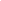 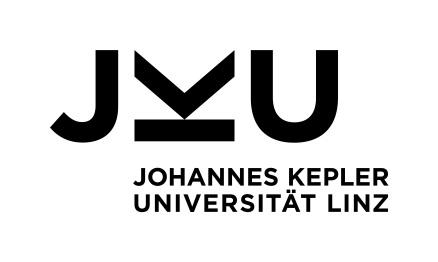 Projekttitel / ThemaProjektleiterIn (Name, Mailadresse)ProjektmitarbeiterInnen (LehrerInnen und Studierende)Schule + SchultypKlasse / Gruppe / SchulstufeAnzahl der SchülerInnen (m/f)Fächer / LehrplanbezugZieleInformatische Grundbildung bzw. digitale Bildung im ProjektZeitplanung / Meilensteine(Anzahl Schulstunden, Wochen etc. )Mögliche Stolpersteine und Umgang damitProdukt